Ginebra,  16 de enero de 2012	Muy señora mía/Muy señor mío:El proceso de aprobación alternativo (AAP) definido en la Recomendación A.8 del UIT-T se aplica a las Recomendaciones que no tienen consecuencias en materia de política o reglamentación y que no requieren, por lo tanto, la consulta formal de los Estados Miembros (véase el número 246B del Convenio de la UIT).En el anexo 1 se enumera la lista de los textos cuyo estado ha cambiado con respecto a los anuncios TSB AAP precedentes.Si desea formular un comentario en relación con una Recomendación sometida al AAP, le alentamos a utilizar el formulario de presentación de comentarios disponible en la página de la Recomendación que figura en el área AAP del sitio web del UIT-T, en la dirección http://www.itu.int/ITU-T/aap/ (véase también el anexo 2). Alternativamente, pueden presentarse comentarios completando el formulario del anexo 3 y remitiéndolo a la secretaría de la Comisión de Estudio correspondiente.Le rogamos tenga en cuenta que no se alientan comentarios que se limiten a apoyar la adopción del texto en cuestión. Le saluda atentamente,Malcolm Johnson
Director de la Oficina de 
Normalización de las TelecomunicacionesAnexos: 3Annex 1(to TSB AAP-74)Status codes used in the AAP announcements:LC = Last CallLJ = Last Call Judgment (includes comment resolution)AR = Additional ReviewAJ = Additional Review Judgment (includes comment resolution)SG = For Study Group approvalA = ApprovedAT = Approved with typographic correctionsAC = Approved after Additional Review of CommentsNA = Not approvedTAP = Moved to TAP (ITU-T A.8 / § 5.2)ITU-T website entry page:http://www.itu.int/ITU-TAlternative approval process (AAP) welcome page:http://www.itu.int/ITU-T/aapinfoNote – A tutorial on the ITU-T AAP application is available under the AAP welcome pageITU-T website AAP Recommendation search page:http://www.itu.int/ITU-T/aap/Study Group web pages and contacts: Situation concerning Study Group 5 Recommendations under AAPSituation concerning Study Group 9 Recommendations under AAPSituation concerning Study Group 11 Recommendations under AAPSituation concerning Study Group 12 Recommendations under AAPSituation concerning Study Group 13 Recommendations under AAPSituation concerning Study Group 15 Recommendations under AAPSituation concerning Study Group 16 Recommendations under AAPSituation concerning Study Group 17 Recommendations under AAPAnnex 2(to TSB AAP-74)Using the on-line comment submission formComment submission1)	Go to AAP search Web page at http://www.itu.int/ITU-T/aap/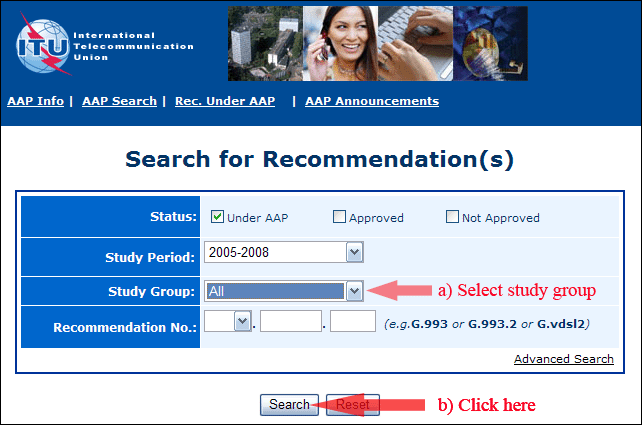 2)	Select your Recommendation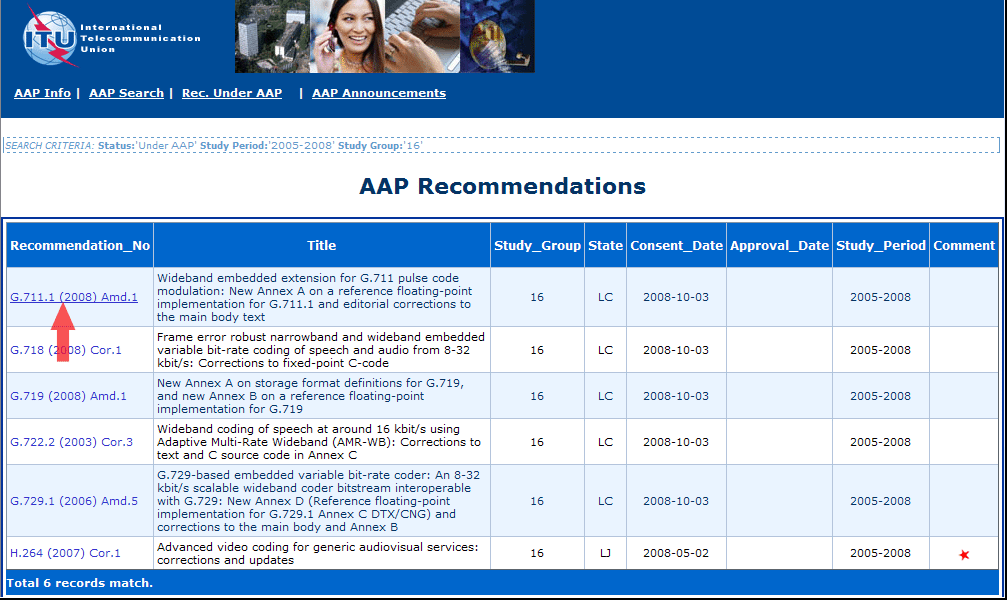 3)	Click the "Submit Comment" button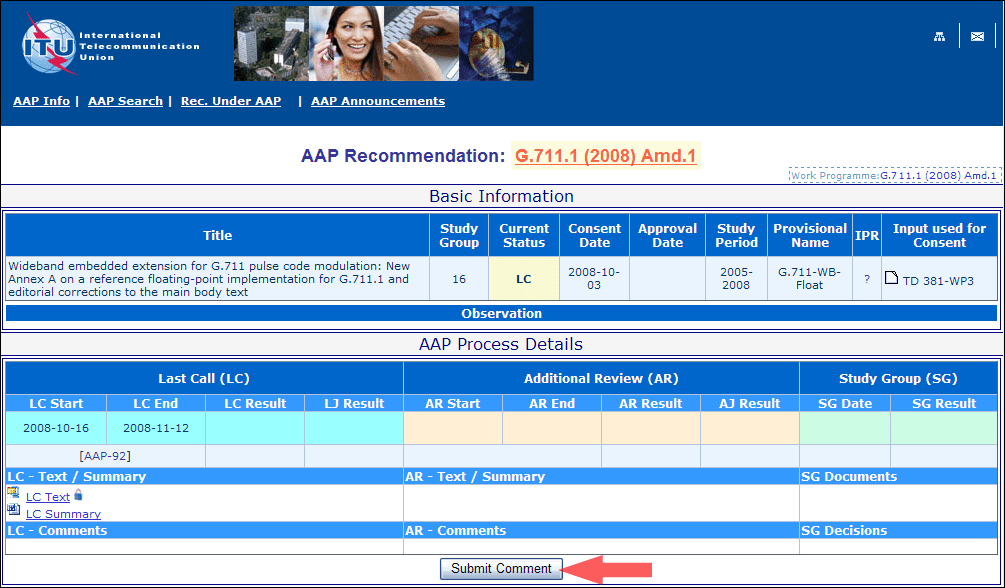 4)	Complete the on-line form and click on "Submit"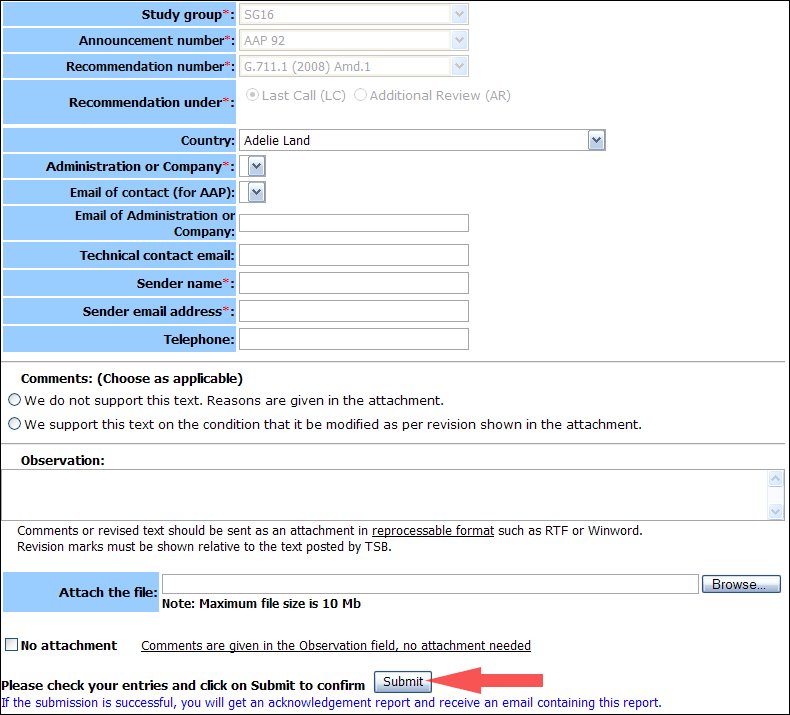 For more information, read the AAP tutorial on:	
http://www.itu.int/ITU-T/aapinfo/files/AAPTutorial.pdfAnnex 3(to TSB AAP-74)Recommendations under LC/AR – Comment submission form(Separate form for each Recommendation being commented upon)	 No attachment: Comments are given in the Observation field, no attachment neededTo be returned to:	 email: 	tsbsg....@itu.int
				[or fax +41 22 730 5853]
Comments or revised text should be sent as an attachment in RTF or WinWord format.
Revision marks must be shown relative to the text posted by TSB.Unión Internacional de TelecomunicacionesOficina de Normalización de las Telecomunicaciones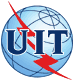 Ref:Tel:Fax:Correo-e:TSB AAP-74AAP/MJ+41 22 730 5860+41 22 730 5853tsbdir@itu.int–	A las Administraciones de los Estados Miembros de la Unión;–	A los Miembros del Sector UIT-T;–	A los Asociados del UIT-TCopia:–	A los Presidentes y a los Vicepresidentes de las Comisiones de Estudio del UIT-T;–	Al Director de la Oficina de Desarrollo de las Telecomunicaciones;–	Al Director de la Oficina de RadiocomunicacionesAsunto:Situación de las Recomendaciones sometidas al proceso de aprobación alternativo (AAP)SG 2http://www.itu.int/ITU-T/studygroups/com02tsbsg2@itu.intSG 3http://www.itu.int/ITU-T/studygroups/com03tsbsg3@itu.intSG 5http://www.itu.int/ITU-T/studygroups/com05tsbsg5@itu.intSG 9http://www.itu.int/ITU-T/studygroups/com09tsbsg9@itu.intSG 11http://www.itu.int/ITU-T/studygroups/com11tsbsg11@itu.intSG 12http://www.itu.int/ITU-T/studygroups/com12tsbsg12@itu.intSG 13http://www.itu.int/ITU-T/studygroups/com13tsbsg13@itu.intSG 15http://www.itu.int/ITU-T/studygroups/com15tsbsg15@itu.intSG 16http://www.itu.int/ITU-T/studygroups/com16tsbsg16@itu.intSG 17http://www.itu.int/ITU-T/studygroups/com17tsbsg17@itu.intRec #TitleLast Call (LC) PeriodLast Call (LC) PeriodLast Call (LC) PeriodLast Call (LC) PeriodAdditional Review (AR) PeriodAdditional Review (AR) PeriodAdditional Review (AR) PeriodAdditional Review (AR) PeriodStatusRec #TitleLC StartLC EndLC
ResultLJ
ResultAR StartAR EndAR
ResultAJ
ResultStatusL.1420 (L.ORG)Methodology for energy consumption and greenhouse gas emissions impact assessment of Information and Communication Technologies in organizations2011-10-162011-11-12LJAR2012-01-162012-02-05ARRec #TitleLast Call (LC) PeriodLast Call (LC) PeriodLast Call (LC) PeriodLast Call (LC) PeriodAdditional Review (AR) PeriodAdditional Review (AR) PeriodAdditional Review (AR) PeriodAdditional Review (AR) PeriodStatusRec #TitleLC StartLC EndLC
ResultLJ
ResultAR StartAR EndAR
ResultAJ
ResultStatusJ.205 (J.acf-req)Requirements for harmonized Application Control Framework supporting hybrid broadcast & broadband applications2011-12-162012-01-12A A J.295 (J.adcstb-req)Advanced cable set-top box requirement2011-12-162012-01-12A A J.706 
(J.tgtdst-overview)The overview of target content distribution2011-12-162012-01-12A A J.707 (J.target-dist)Messages and protocols enabling target content distribution for integrated broadband cable networks2011-12-162012-01-12A A J.902 (J.ftvdf)Multi-layer data structure for scalable view-range representation2011-12-162012-01-12A A J.1001 (J.rcas-req)Requirements for conditional access client software remote renewable security system2011-12-162012-01-12A A Rec #TitleLast Call (LC) PeriodLast Call (LC) PeriodLast Call (LC) PeriodLast Call (LC) PeriodAdditional Review (AR) PeriodAdditional Review (AR) PeriodAdditional Review (AR) PeriodAdditional Review (AR) PeriodStatusRec #TitleLC StartLC EndLC
ResultLJ
ResultAR StartAR EndAR
ResultAJ
ResultStatusQ.3303.3 v2 (Q.RwDiameterv2)Resource control protocol no.3 (rcp3) Protocol at the interface between Policy Decision Physical Entity (PD-PE) and Policy Enforcement Physical Entity (PE-PE) (Rw interface): Diameter Profile version 22011-11-012011-11-28LJAR2012-01-162012-02-05ARQ.3909 
(Q.NGN interoperability)The framework and overview of NGN conformance and interoperability testing2011-11-012011-11-28LJATATQ.3950 
(Q.nid-test-arch)Testing and model network architecture for tag-based identification systems and functions2011-11-012011-11-28LJATATRec #TitleLast Call (LC) PeriodLast Call (LC) PeriodLast Call (LC) PeriodLast Call (LC) PeriodAdditional Review (AR) PeriodAdditional Review (AR) PeriodAdditional Review (AR) PeriodAdditional Review (AR) PeriodStatusRec #TitleLC StartLC EndLC
ResultLJ
ResultAR StartAR EndAR
ResultAJ
ResultStatusP.501Test signals for use in telephonometry2011-12-012012-01-12A A Rec #TitleLast Call (LC) PeriodLast Call (LC) PeriodLast Call (LC) PeriodLast Call (LC) PeriodAdditional Review (AR) PeriodAdditional Review (AR) PeriodAdditional Review (AR) PeriodAdditional Review (AR) PeriodStatusRec #TitleLC StartLC EndLC
ResultLJ
ResultAR StartAR EndAR
ResultAJ
ResultStatusY.2057 (Y.ipv6split)Framework of Identifiers and Locators Separation in IPv6-based Next Generation Networks2011-11-012011-11-28LJATATY.3011 (Y.FNvirt)Framework of network virtualization for Future Networks2011-11-162011-12-13AR2011-12-162012-01-12ACACY.3021 (Y.FNenergy)Framework of energy saving for Future Networks2011-11-012011-11-28LJAR2011-12-162012-01-12ACACRec #TitleLast Call (LC) PeriodLast Call (LC) PeriodLast Call (LC) PeriodLast Call (LC) PeriodAdditional Review (AR) PeriodAdditional Review (AR) PeriodAdditional Review (AR) PeriodAdditional Review (AR) PeriodStatusRec #TitleLC StartLC EndLC
ResultLJ
ResultAR StartAR EndAR
ResultAJ
ResultStatusG.664Optical safety procedures and requirements for optical transport systems2012-01-162012-02-12LCG.671Transmission characteristics of optical components and subsystems2012-01-162012-02-12LCG.694.1Spectral Grids for WDM Applications: DWDM Frequency Grid2012-01-162012-02-12LCG.697Optical monitoring for dense wavelength division multiplexing systems2012-01-162012-02-12LCG.698.3 (G.sdapp)Multichannel seeded DWDM applications with single-channel optical interfaces2012-01-162012-02-12LCG.709/Y.1331Interfaces for the Optical Transport Network (OTN)2012-01-162012-02-12LCG.783 (2006) Amd.3Characteristics of Synchronous Digital Hierarchy (SDH) Equipment Functional Blocks: Amendment 32012-01-162012-02-12LCG.798 (2010) Amd.2Characteristics of optical transport network hierarchy equipment functional blocks: Amendment 22012-01-162012-02-12LCG.798 (2010) Cor.2Characteristics of optical transport network hierarchy equipment functional blocks: Corrigendum 22012-01-162012-02-12LCG.800Unified functional architecture of transport networks2012-01-162012-02-12LCG.806Characteristics of Transport Equipment - Description Methodology and Generic Functionality2012-01-162012-02-12LCG.808.1 (2010) Amd.1Generic Protection Switching - Linear Trail and Subnetwork Protection: Amendment 12012-01-162012-02-12LCG.870/Y.1352Terms and definitions for Optical Transport Networks (OTN)2012-01-162012-02-12LCG.873.2Optical Transport Network (OTN) - Ring Protection2012-01-162012-02-12LCG.874 (2010) Amd.1Management aspects of optical transport network elements: Amendment 12012-01-162012-02-12LCG.959.1Optical transport networks physical layer interfaces2012-01-162012-02-12LCG.984.1 (2008) Amd.2Gigabit-capable Passive Optical Networks (GPON): General charateristics: Amendment 22012-01-162012-02-12LCG.984.3 (2008) Amd.3Gigabit-capable Passive Optical Networks (GPON): Transmission convergence layer specification - Amendment 32012-01-162012-02-12LCG.984.6 (2008) Amd. 2Gigabit-capable Passive Optical Networks (GPON): Reach extender (RE) units - Amendment 22012-01-162012-02-12LCG.987.1 (2010) Amd.110Gigabit-capable Passive Optical Networks (XG-PON): General Requirements: Amendment 12012-01-162012-02-12LCG.987.2 (2010) Amd.110-Gigabit-capable passive optical networks (XG-PON): Physical media dependent (PMD) layer specification: Amendment 12012-01-162012-02-12LCG.987.3 (2010) Amd.1 (G.xgpon.3)10-Gigabit-capable passive optical networks (XG-PON): Transmission convergence (TC) specifications: Amendment 12012-01-162012-02-12LCG.987.4 (G.xgpon.re)10-Gigabit-capable Passive Optical Networks (XG-PON): Reach extension2012-01-162012-02-12LCG.988 (2010) Amd.2ONU management and control interface (OMCI): Amendment 22012-01-162012-02-12LCG.993.2Very high speed digital subscriber line transceivers 2 (VDSL2)2011-10-012011-10-28LJSGACG.993.2 (2011) Amd.1Very high speed digital subscriber line transceivers 2 (VDSL2): Amendment 12012-01-162012-02-12LCG.993.5 (2010) Amd.1 (G.vector)Self-FEXT cancellation (vectoring) for use with VDSL2 transceivers: Amendment 12011-10-012011-10-28LJSGACG.994.1 (2007) Amd.8 (G.hs)Handshake procedures for digital subscriber line (DSL) transceivers - Amendment 82011-10-012011-10-28LJSGACG.996.2 (2009) Amd.2 (G.lt Amd.1)Line Testing for Digital Subscriber Lines (DSL): Amendment 22012-01-162012-02-12LCG.997.1 (2009) Amd.4Physical layer management for digital subscriber line (DSL) transceivers: Amendment 42011-10-012011-10-28LJSGACG.997.1 (2009) Amd.5Physical layer management for digital subscriber line (DSL) transceivers: Amendment 52012-01-162012-02-12LCG.998.4 (2010) Amd.2Improved impulse noise protection for DSL transceivers: Amendment 22012-01-162012-02-12LCG.998.4 (2010) Cor.3Improved impulse noise protection for DSL transceivers: Corrigendum 32011-10-012011-10-28LJSGACG.7041/Y.1303 (2011) Amd.1Generic Framing Procedure (GFP): Amendment 12012-01-162012-02-12LCG.7044/Y.1347 (2011) Amd.1 (G.hao)Hitless Adjustment of ODUflex(GFP) (HAO): Amendment 12012-01-162012-02-12LCG.7710/Y.1701Common equipment management function requirements2012-01-162012-02-12LCG.7714/Y.1705 (2010) Amd.1Generalized Automatic Discovery Techniques: Amemdment 12012-01-162012-02-12LCG.8001/Y.1354Terms and definitions for Ethernet frames over Transport2012-01-162012-02-12LCG.8013/Y.1731 (2011) Amd.1OAM functions and mechanisms for Ethernet based networks: Amendment 12012-01-162012-02-12LCG.8021/Y.1341Characteristics of Ethernet transport network equipment functional blocks2012-01-162012-02-12LCG.8031/Y.1342 (2011) Cor.1Ethernet linear protection switching: Corrigendum 12012-01-162012-02-12LCG.8032/Y.1344Ethernet Ring Protection Switching2012-01-162012-02-12LCG.8080/Y.1304 (G.ason)Architecture for the automatically switched optical network (ASON)2012-01-162012-02-12LCG.8081/Y.1353Terms and definitions for Automatically Switched Optical Networks (ASON)2012-01-162012-02-12LCG.8110.1/Y.1370.1Architecture of MPLS Transport Profile (MPLS-TP) layer network2011-09-012011-09-28LJSGACG.8113.2/Y.1372.2 (G.tpoam G.mplstpoam)Operations, administration and maintenance mechanisms for MPLS-TP networks using the tools defined for MPLS2011-10-162011-11-12SGNAG.8121/Y.1381Characteristics of MPLS-TP Network Equipment Functional Blocks2012-01-162012-02-12LCG.8151/Y.1374 (G.tmpls-mgmt)Management aspects of the MPLS-TP network element2012-01-162012-02-12LCG.8251 (2010) Amd.2The control of jitter and wander within the optical transport network (OTN): Amendment 22012-01-162012-02-12LCG.8251 (2010) Cor.1The control of jitter and wander within the optical transport network (OTN): Corrigendum 12012-01-162012-02-12LCG.8260Definitions and terminology for synchronization in packet networks2012-01-162012-02-12LCG.8261.1/Y.1361.1Packet Delay Variation Network Limits applicable to Packet Based Methods (Frequency Synchronization)2012-01-162012-02-12LCG.8262/Y.1362 (2010) Amd.1Timing characteristics of a synchronous Ethernet equipment slave clock (EEC): Amendment 12012-01-162012-02-12LCG.8263/Y.1363 (G.paclock-bis)Timing characteristics of packet based equipment clocks (PEC) and packet based service clocks (PSC)2012-01-162012-02-12LCG.8264/Y.1364 (2008) Amd.2 (G.pacmod)Distribution of timing information through packet networks: Amendment 22012-01-162012-02-12LCG.8264/Y.1364 (2008) Cor.2 (G.pacmod)Distribution of timing information through packet networks: Corrigendum 22012-01-162012-02-12LCG.8271/Y.1366 (G.pactiming-bis)Time and phase synchronization aspects of packet networks2012-01-162012-02-12LCG.9956 (2011) Cor.1 (G.hnem)Narrow-band OFDM power line communication transceivers - Data link layer specification: Corrigendum 12012-01-162012-02-12LCG.9959 (ex. G.wnb)Wireless narrow-band networks2012-01-162012-02-12LCG.9960Unified high-speed wire-line based home networking transceivers - System architecture and physical layer specification2011-10-012011-10-28LJSGACG.9961 (2010) Amd.1Data link layer (DLL) for unified high-speed wire-line based home networking transceivers: Amendment 12011-03-162011-04-12LJSGRIG.9961 (2010) Cor.1Data link layer (DLL) for unified high-speed wire-line based home networking transceivers: Corrigendum 12011-03-162011-04-12LJSGACG.9963 (G.hn-MIMO)Unified high-speed wire-line based home networking transceivers - Multiple Input/Multiple Output (MIMO)2011-10-012011-10-28LJSGACL.89 (L.aid, L.dwpg)Design of suspension wires, telecommunication poles and guys for optical access networks2012-01-162012-02-12LCL.90 (L.oanbs)Optical Access Networks topologies for Broadband Services2012-01-162012-02-12LCO.173Jitter measuring equipment for digital systems which are based on the Optical Transport Network (OTN)2012-01-162012-02-12LCO.174 (2009) Cor.2Jitter and wander measuring equipment for digital systems which are based on synchronous Ethernet technology: Corrigendum 22012-01-162012-02-12LCRec #TitleLast Call (LC) PeriodLast Call (LC) PeriodLast Call (LC) PeriodLast Call (LC) PeriodAdditional Review (AR) PeriodAdditional Review (AR) PeriodAdditional Review (AR) PeriodAdditional Review (AR) PeriodStatusRec #TitleLC StartLC EndLC
ResultLJ
ResultAR StartAR EndAR
ResultAJ
ResultStatusH.248.12Gateway control protocol: H.248.1 packages for H.323 and H.324 interworking2012-01-162012-02-12LCH.248.34Gateway control protocol: Stimulus analogue line package2012-01-162012-02-12LCH.248.48 (H.248.QHR)Gateway control protocol: RTCP XR block reporting package2012-01-162012-02-12LCH.248.50 Cor.1Gateway control protocol: NAT traversal toolkit packages: Corrections and clarification2012-01-162012-02-12LCH.248.79 (H.248.PACKETS)Gateway control protocol: Guidelines for packet-based streams2012-01-162012-02-12LCH.248.83 (H.248.MGINST)Gateway control protocol: Media gateway Instance Package2012-01-162012-02-12LCH.264 (V7)Advanced video coding for generic audiovisual services2011-12-162012-01-12A A H.264.1 (V4)Conformance specification for H.264 advanced video coding2011-12-162012-01-12A A H.264.2 (V4)Reference software for H.264 advanced video coding2011-12-162012-01-12A A H.641 (H.SNMF)SNMP-based sensor network management framework2012-01-162012-02-12LCT.800 (2002) Amd.5Information technology - JPEG 2000 image coding system: Core coding system: Enhancements for digital cinema and archive profiles (additional frame rates)2011-12-162012-01-12A A T.805Information technology – JPEG 2000 image coding system: Compound image file format2011-12-162012-01-12A A T.810 (2006) Amd.1Information technology - JPEG 2000 image coding system: Wireless: IP based wireless networks2011-12-162012-01-12A A T.832 (T.JXR-2)Information technology - JPEG XR image coding system - Image coding specification2011-12-162012-01-12A A T.835 (V2)Information technology - JPEG XR image coding system - Reference software2011-12-162012-01-12A A Rec #TitleLast Call (LC) PeriodLast Call (LC) PeriodLast Call (LC) PeriodLast Call (LC) PeriodAdditional Review (AR) PeriodAdditional Review (AR) PeriodAdditional Review (AR) PeriodAdditional Review (AR) PeriodStatusRec #TitleLC StartLC EndLC
ResultLJ
ResultAR StartAR EndAR
ResultAJ
ResultStatusZ.100Specification and description language: Overview of SDL-20102011-09-162011-10-13LJAR2011-12-012011-12-21ACACZ.101Specification and description language: Basic SDL-20102011-09-162011-10-13LJAR2011-12-012011-12-21ACACZ.102Specification and description language: Comprehensive SDL-20102011-09-162011-10-13LJAR2011-12-012011-12-21ACACZ.103Specification and description language: Shorthand notation and annotation in SDL-20102011-09-162011-10-13LJAR2011-12-012011-12-21ACACZ.104Specification and description language: Data and action language in SDL-20102011-09-162011-10-13LJAR2011-12-012011-12-21ACACZ.105Specification and description language: SDL-2010 combined with ASN.1 modules2011-09-162011-10-13LJAR2011-12-012011-12-21ACACZ.106Specification and description language: Common interchange format for SDL-20102011-09-162011-10-13LJAR2011-12-012011-12-21ACACITU-T AAP comment submission form for the period 2009-2012ITU-T AAP comment submission form for the period 2009-2012Study Group:Announcement number:Recommendation number:Recommendation under:
 Last call (LC)

 Additional Review (AR)Country:Administration/Company:Name of AAP Contact Person:Email of AAP Contact Person:Sender name:
(if different from AAP Contact Person)Sender email address:Telephone:Comments:
(Choose as applicable)
 We do not support this text. Reasons are given in the attachment.

 We support this text on the condition that it be modified as per revision shown in the attachment.Observations: